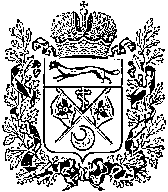 КОНТРОЛЬНО - СЧЕТНАЯ ПАЛАТА МУНИЦИПАЛЬНОГО ОБРАЗОВАНИЯ СОЛЬ-ИЛЕЦКИЙ РАЙОН Карла Маркса ул., д.6, г. Соль-Илецк, Оренбургская область ,461500 Тел.(35336) 2-70-67, E-mail: mng@si.orb.ru                 20 февраля 2014 г.                                                                                         №1ЗаключениеКонтрольно- счетной палаты Соль - Илецкого района на проект решения Совета депутатов муниципального образования Соль-Илецкий район  «О внесении изменений и дополнений в решение Совета депутатов от 13.12.2013 № 334 «О районном бюджете на 2014 год и плановый период 2015 и 2016 годов»Согласно представленной к проекту решения пояснительной записки, изменения, вносимые в решение Совета депутатов муниципального образования Соль - Илецкий район от 13.12. 2013 № 334 «О районном бюджете  на 2014 год и плановый период 2015 и 2016 годов» (в редакции решения Совета депутатов от 29.01.2014 № 357) обусловлены необходимостью уточнения параметров районного  бюджета по состоянию на 14.02. 2014 года. 	Рассмотрев представленный финансовым отделом администрации района проект решения Совета депутатов муниципального образования Соль - Илецкий район (далее – проект решения), Контрольно-счетная палата отмечает следующее.1.Согласно проекту решения  изменяются основные характеристики бюджета на 2014 год:доходы бюджета увеличены  на 2058,5 тыс. рублей. С учетом внесенных изменений объем доходов бюджета на 2014 год составит 841085,6 тыс. рублей;	расходы бюджета увеличены на  6163,8 тыс. рублей. С учетом внесенных изменений объем расходов бюджета на 2014 год составит 860182,82 тыс. руб.;    дефицит бюджета увеличен на 4105,3 тыс. рублей и составит 19097,22 тыс. рублей.Показатели бюджета на 2014 год приведены в таблице №1 .                                                                                                              Таблица № 1								                                                            тыс. руб. Изменения структуры доходов бюджета на 2014 год приведены  в таблице № 2                                                                                                           Таблица № 2							  	                                               тыс.руб.	1). Увеличение доходов районного бюджета в сумме 2058,5 тыс. рублей сложилось:	за счет увеличения безвозмездных поступлений от других бюджетов бюджетной системы Российской Федерации в сумме 2329 тыс.рублей , в том числе: 	- субвенции бюджетам муниципальных районов на государственную регистрацию актов гражданского состояния в сумме 2329 тыс. рублей;за счет уменьшения безвозмездных поступлений от других бюджетов бюджетной системы Российской Федерации в сумме 270,5 тыс. рублей, в том числе: - субсидии на совершенствование организации питания учащихся в общеобразовательных организациях Оренбургской области в сумме 216,2 тыс. рублей; - межбюджетные трансферты, передаваемые бюджетам муниципальных районов из бюджетов поселений на осуществление части полномочий по решению вопросов местного значения в соответствии с заключенными соглашениями в сумме 54,3 тыс. рублей. Межбюджетные трансферты, передаваемые бюджетам муниципальных районов из бюджетов поселений уменьшены  на 690 тыс. рублей: на выполнение переданных полномочий по обеспечению проведения мероприятий на создание условий для организации досуга, проведения культурных мероприятий в размере 379 тыс. рублей и создание условий  по обеспечению населения услугами библиотек, комплектованию и обеспечению сохранности библиотечных фондов в размере 273 тыс. рублей (в связи с сокращением штатных единиц работников культуры); по возмещению расходов, связанных с предоставлением льгот по оплате ЖКУ квалифицированным работникам учреждений культуры, работающим и проживающим в сельской местности в размере 38 тыс. рублей; увеличены на 635,7 тыс. рублей: по начислению и выплате пенсии за выслугу лет муниципальным служащим в размере 65,5 тыс. рублей; на реализацию отдельных полномочий в части исполнения Федерального закона  от 05.04.2013 № 44-ФЗ в размере 330,2 тыс.   рублей; на выполнение полномочий по осуществлению внешнего муниципального финансового контроля в размере 230 тыс. рублей; на выполнение части переданных полномочий по обеспечению проведения мероприятий на создание условий для организации досуга, проведения культурных мероприятий и  по созданию условий по обеспечению  населения услугами библиотек, комплектованию и обеспечению сохранности библиотечных фондов (в части финансирования муниципального бюджетного учреждения «Центр обслуживания учреждений культуры») в размере 10 тыс. рублей.          	2). Расходы районного бюджета на 2014 год предлагается увеличить в сумме 6163,8 тыс. рублей:	за счет остатка средств на счете по учету средств районного бюджета в размере 4105,3 тыс. рублей;	в объеме безвозмездных поступлений в размере 2058,5 тыс. рублей по целевому назначению по соответствующему коду бюджетной классификации;Изменения по расходам в разрезе разделов  классификации расходов представлены в таблице №3.                                                                                                                     Таблица № 3						                                                                    тыс. руб.	В соответствии с пояснительной запиской представленной финансовым отделом  администрации района средства  в сумме  4105,3 тыс. рублей предлагается направить на следующие расходные обязательства:	-  на реализацию мероприятий муниципальной программы "Обеспечение жильем молодых семей в Соль-Илецком районе на 2014-2016 годы" в сумме  2000,0 тыс. рублей;	- на реализацию мероприятия «Приобретение квартир по договору найма служебного помещения врачам, нуждающимся в служебных помещениях» муниципальной программы "Обеспечение жильем врачей-специалистов Соль-Илецкого района на 2014 - 2015 годы" в сумме  1000,0 тыс. рублей (на оплату первоначального взноса в размере до 30 процентов от расчетной стоимости жилых помещений в случае привлечения ипотечного жилищного кредита);	- на реализацию мероприятий муниципальной программы "Развитие системы образования Соль-Илецкого района на 2014-2016гг." в сумме 98,3 тыс. рублей по предоставлению общего образования гражданам в рамках подпрограммы «Развитие дошкольного, общего образования и дополнительного образования детей» (обучение специалистов по управлению муниципальными финансами в рамках Федерального закона от 05.04.2013 № 44-ФЗ); непрограммые мероприятия по обучению специалистов аппарата управления и централизованной бухгалтерии по управлению муниципальными финансами в рамках Федерального закона от 05.04.2013 № 44-ФЗ в размере 39 тыс. рублей;	- на реализацию мероприятия «Развитие образования в сфере культуры и искусства» в рамках муниципальной программы "Развитие культуры и искусства Соль-Илецкого района в 2014-2016гг." в сумме  588,0 тыс. рублей  для финансового обеспечения выполнения муниципального задания МБУ «ДШИ» (оплата коммунальных услуг);	- субсидии на иные цели муниципальному бюджетному учреждению «Центр обслуживания учреждений культуры» в сумме 100,0 тыс. рублей (расходы по проведению ремонта автомобиля УАЗ);	- расходы на выполнение муниципального задания муниципальным бюджетным учреждением «Центр обслуживания учреждений культуры» в сумме 80,0 тыс. рублей (аренда гаража для размещения автобуса);	- расходы, связанные с обеспечением деятельности Совета депутатов муниципального образования Соль-Илецкий район в сумме 100,0 тыс. рублей (компенсационные выплаты депутатам);	- расходы на  проведение рейдовых мероприятий, в рамках комплексной программы профилактики правонарушений в муниципальном образовании Соль-Илецкий район на 2011-2014 годы в сумме 100,0 тыс. рублей (транспортные расходы).     3. Размер дефицита районного бюджета соответствует требованиям   статьи 92.1 Бюджетного кодекса Российской Федерации. В соответствии с приложением №1 к проекту решения Совета депутатов источником финансирования дефицита  районного бюджета, с учетом  внесенных изменений, является изменение остатка на счете средств районного бюджета в размере 19097,22  тыс. рублей. 	Следует отметить, что  проектом  решения предусмотрено перераспределение бюджетных ассигнований внутри подразделов в связи с изменениями классификации расходов бюджета (кодов целевых статей и видов расходов).Выводы:     В результате проведенной экспертизы проекта решения Совета депутатов «О внесении изменений и дополнений в решение Совета депутатов от 13.12.2013 № 334 «О районном бюджете на 2014 год и плановый период 2015 и 2016 годов»  Контрольно-счетная палата Соль-Илецкого района предлагает  принять  решение по  внесению изменений в районный бюджет.Председатель                                                                              М.Н. ГайворонскаяНаименованиеУтвержденный бюджетПроект решенияПроект решенияПроект решенияНаименованиеУтвержденный бюджетвсегоВ том числеВ том числеНаименованиеУтвержденный бюджетвсегоНалоговые,НеналоговыедоходыБезвозмездные поступления (от других бюджетов) 12345Доходы839027,1841085,6194097646988,6Расходы  854019,02860182,82Дефицит (-)- 14991,92-19097,22Наименование статей доходовУтверждено ПроектрешенияРезультат (+;-)12341. Налоговые и неналоговые доходы194097194097-2.Безвозмездные поступления от других бюджетов бюджетной системы и прочие безвозмездные поступления, в т.ч.:644930,1646988,62058,5-дотации7721677216--субсидии44422,844206,6- 216,2- субвенции499518,3501847,32329- иные межбюджетные трансферты2377323718,7-54,3ИТОГО839027,1646988,62058,5КодПоказателиУтверждено на 2014 годПроектрешения о внесении изменений изменения(+;-)0100Общегосударственные вопросы46223,946994,1770,20300Национальная безопасность и правоохранительная деятельность 2000432923290400Национальная экономика46930,9246930,92-0500Жилищно-коммунальное хозяйство5664,35664,3-0700Образование551170,6551679,7509,10800Культура и кинематография4606045598-4621000Социальная политика48309,351326,83017,51100Физическая культура и спорт31673167-1200Средства массовой информации400400-1400Межбюджетные трансферты общего характера бюджетам субъектов Российской Федерации и муниципальных образований 104093104093-ИТОГО854019,02860182,826163,8